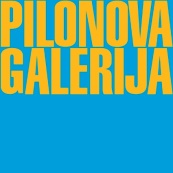 Sporočilo za javnostVENO PILON in BOŽIDAR JAKAC50 LET PRIJATELJSTVA18. oktober–8. december 2019Razstava ob 120. obletnici rojstva in 30. obletnici smrti Božidarja JakcaOdprtje razstave bo v petek, 18. oktobra 2019, ob 19. uri v Pilonovi galeriji Ajdovščina.V letošnjem letu se spominjamo dveh okroglih obletnic velikega ustvarjalca, slikarja, pionirja slovenske umetniške grafike, fotografa, profesorja in soustanovitelja Akademije za likovno umetnost Božidarja Jakca. Rodil se je leta 1899 v Novem mestu in umrl leta 1989 v Ljubljani. Obletnice so pogosto tista vzpodbuda, ki nas žene k razmisleku, k spominu na čas, v katerem je umetnik deloval, na ljudi s katerimi je sodeloval, in pri imenu Božidarja Jakca je slednjih veliko, a najdlje se gotovo pojavlja ob njem ravno Veno Pilon. Dobra tri leta starejši predstavnik slovenskega ekspresionizma, ki skupaj z Jakcem tvori skupino, ki jo označujemo za nesporni vrh te umetniške smeri pri nas, je bil Veno Pilon (1896–1970). Spoznala sta se že leta 1918, ko je Jakac prvikrat razstavil svoja dela v prvi namensko zgrajeni galerijski stavbi na področju današnje Slovenije, v Jakopičevem paviljonu, na  XVI. razstavi v Jakopičevem paviljonu v Ljubljani leta 1919 pa sta prvikrat skupaj razstavljala svoja zgodnja dela. Prijateljstvo sta zelo aktivno nadaljevala na akademiji v Pragi, kamor sta bila oba sprejeta istega leta, 1919.Tudi po odhodu Vena Pilona v Firence, poleti 1920 in kasneje, leta 1928, za štiri desetletja v Pariz, njuno prijateljstvo ni bilo prekinjeno. Povezava je potekala s pismi ter z osebnimi obiski. V 50.-tih letih sta drug drugega obiskovala v Parizu, kjer je Veno Pilon prebival z družino in ustvarjal ter organizacijsko skrbel za promocijo jugoslovanske likovne produkcije v smislu neuradnega kulturnega atašeja, kot v Ljubljani in pozneje, malo pred smrtjo Vena Pilona, v Ajdovščini.Korespondenca, ki jo hrani Pilonova galerija Ajdovščina med Venom Pilonom in Božidarjem Jakcem je sicer skopa, kar ne moremo trditi za ostalo gradivo, predvsem dela na papirju. Izbor del za pričujočo razstavo obsega predvsem risbe in grafike, ki so nastajale v Pragi, kjer sta oba protagonista naše zgodbe vsaj nekaj mesecev ustvarjala skupaj, poustvarjala enake poglede, ljudi, doživetja. Dela na razstavi rekonstruirajo tudi Pilonovo in Jakčevo druženje, ko je Pilon že utrdil svoj položaj tako v Parizu kot v domovini. Dela za razstavo predstavljajo tako del Jakčevega ter del Pilonovega opusa, ki sta nastajala v letih 1919-21 v Pragi. Pilon je sicer Prago zamenjal za Firence že poleti 1920, a spomin na češko prestolnico ter sošolca in prijatelja ni zamrl. Če je v njuni skupni Pragi prevladovala risba (pastel, grafit, kreda), sta oba potem nadaljevala podoben motivni svet in odziv nanj v drugi zvrsti, v grafiki.Dela prihajajo iz javnih zbirk, ki so v sklopu stalnih postavitev na ogled javnosti na Dolenjskem. Iz Jakčevega doma v Novem mestu, ki deluje kot enota Dolenjskega muzeja, prihaja 14 Jakčevih del in iz Galerije Božidar Jakac Kostanjevica na Krki 1 delo. Ostalo gradivo na razstavi je iz obeh stalnih zbirk Pilonove galerije Ajdovščina, stalne zbirke Vena Pilona in stalne zbirke Pilonovih prijateljev. V slednjo je že leta 1975 sam Božidar Jakac doniral nekaj svojih portretov Vena Pilona, leta 2003, tik pred svojo smrtjo pa je Tatjana Jakac iz moževe zapuščine Pilonovi galeriji podarila ene najzgodnejših Pilonovih poskusnih odtisov lesorezov, ki so nastali v Pragi okrog leta 1920.Kustosinja razstave je Tina Ponebšek.Razstava bo v Pilonovi galeriji Ajdovščina na ogled do nedelje, 8. decembra 2019.Ob razstavi bo potekal program za odrasle, otroke in družine: javna vodstva, sobotne ustvarjalne delavnice, jesenske počitniške delavnice.Vodeni ogledi za organizirane skupine so mogoči po predhodni rezervaciji termina.Vsa dela z avtorstvom Božidarja Jakca so pod zaščito materialnih avtorskih pravic, zato fotografiranje, snemanje del na razstavi, brez dovoljenja imetnika pravic, ni dovoljeno. Imetnik materialnih avtorskih pravic je Primož Pablo Miklavc Turnher.Pilonova galerija AjdovščinaPrešernova ulica 3, 5270 AjdovščinaT +386 5 368 91 77pilonova.galerija@siol.netwww.venopilon.comOdpiralni čas:torek – petek, od 9. do 18. ure; sobota, nedelja, od 15. do 18. ure; ponedeljki, prazniki: zaprto.